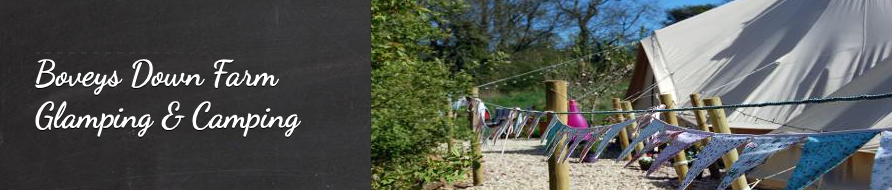 Campsite enquiry form							Tel no:  01404871480  
 return completed form by email to: info@sweetlands.co.uk Total due: to be calculated after enquiry submittedHow to pay: BAC’s bank transfer to:  t/a Boveys Down Farm Camping                          Sort code 09-01-28 Acc no: 21025472 use your surname and date of arrival as the reference please.                                         Personal Information:Personal Information:Personal Information:NameAddressPostcodeAddressPostcodeE-mailPhone numberYour Requirements:
Please note we are now allocating 45-minute showers slots to allow for deep cleaning due to COVID-19 safety measures. Your Requirements:
Please note we are now allocating 45-minute showers slots to allow for deep cleaning due to COVID-19 safety measures. Your Requirements:
Please note we are now allocating 45-minute showers slots to allow for deep cleaning due to COVID-19 safety measures. Type of pitch required  Tents, caravans, motorhomes & campers: £22 per night.  (For tents larger than 6-man, caravans & motorhomes over 6.5 metres there is a £5 surcharge)Type of pitch required  Tents, caravans, motorhomes & campers: £22 per night.  (For tents larger than 6-man, caravans & motorhomes over 6.5 metres there is a £5 surcharge)Date of arrivalDate of arrivalDate of departureDate of departureNumber of adults (inclusive of children over 12 years of age)Pitch inclusive of 2 adults: additional adults charged at £6 per person, per nightNumber of adults (inclusive of children over 12 years of age)Pitch inclusive of 2 adults: additional adults charged at £6 per person, per nightNumber of children between 5 and 12 years oldAdditional children charged at £4 per child, per nightNumber of children between 5 and 12 years oldAdditional children charged at £4 per child, per nightNumber of children under 5 years – Free of chargeNumber of children under 5 years – Free of chargeWill you be bringing a dog? (If yes how many and what is the breed?)  Please note dogs must be kept on a lead - £2 surcharge per dog per dayWill you be bringing a dog? (If yes how many and what is the breed?)  Please note dogs must be kept on a lead - £2 surcharge per dog per dayElectric hook up required? (and how many if more than 1 pitch required?)Charged at £5 per nightElectric hook up required? (and how many if more than 1 pitch required?)Charged at £5 per nightAny extras being brought e.g., boat, gazebo, awnings, a trailer? Please refer our price list for extra items and specify everything you will be bringing with you.Any extras being brought e.g., boat, gazebo, awnings, a trailer? Please refer our price list for extra items and specify everything you will be bringing with you.Registration number of the vehicle you will be using (legal requirement)Registration number of the vehicle you will be using (legal requirement)Camp fire and logs required?(The one-off fee of £10 includes: the hire of an onsite fire-pit or fire in the communal areas, plus one load of logs and kindling) Camp fire and logs required?(The one-off fee of £10 includes: the hire of an onsite fire-pit or fire in the communal areas, plus one load of logs and kindling) Approx. time of arrival (check in from 3pm onwards)Approx. time of arrival (check in from 3pm onwards)Where did you hear about us?Where did you hear about us?